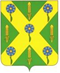 РОССИЙСКАЯ ФЕДЕРАЦИЯОРЛОВСКАЯ ОБЛАСТЬНОВОСИЛЬСКИЙ РАЙОННЫЙ СОВЕТ НАРОДНЫХ ДЕПУТАТОВРЕШЕНИЕ       8 сентября 2021 года                                                       № 906         г. НовосильО принятии администрацией Новосильского района части полномочий по переселению граждан из аварийного жилищного фонда на территории города НовосильПринято Новосильским районнымСоветом народных депутатов 8 сентября  2021 годаВ соответствии с пунктом 4 статьи 15 Федерального закона от 06.10.2003 N 131-ФЗ "Об общих принципах организации местного самоуправления в Российской Федерации", Уставом города Новосиль Новосильского района, Уставом Новосильского района, Положением «О заключении соглашений между органами местного самоуправления Новосильского муниципального района Орловской области и органами местного самоуправления поселений, входящих в состав района, о передаче осуществления части своих полномочий», утверждённым решением Новосильского районного Совета народных депутатов от 16.03.2018 г. № 796, принимая во внимание решение Новосильского городского Совета народных депутатов от 2 сентября  2021  года № 118 «О передаче администрации Новосильского района части полномочий по переселению граждан из аварийного жилищного фонда на территории города Новосиль», в целях полноценной реализации полномочий  муниципального образования город Новосиль, Новосильский районный Совет народных депутатов решил:1. Принять  администрации Новосильского района часть полномочий по переселению граждан из аварийного жилищного фонда на территории города Новосиль.2. Принятые полномочия осуществлять за счёт межбюджетных трансфертов, передаваемых из бюджета города Новосиль в бюджет Новосильского района.3. Одобрить проект соглашения между муниципальным образованием город Новосиль и муниципальным образованием Новосильский район о передаче части полномочий по решению вопросов местного значения, указанных в пункте 1 настоящего решения (прилагается).4. Направить настоящее решение в Новосильский городской Совет народных депутатов.5. Опубликовать данное решение и разместить на официальном сайте администрации района (www.novosilr.ru).Председатель Новосильского районного Совета народных депутатов 						К. В. ЛазаревГлава Новосильского района 					          Е.Н. Демин		